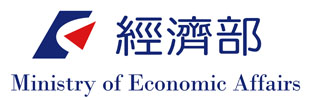 台灣企業創造美國就業之問卷調查親愛的台商企業朋友：「跨太平洋夥伴協定」(TPP)頃於今年10月5日完成第一階段談判，我政府為推動台灣加入TPP第二階段談判，以利台灣企業在海外經商更具競爭力，經濟部將於明(2016)年2月編纂1本「台灣企業創造美國就業手冊」，期以具體數據向美聯邦政府及國會說明台灣企業(包括台商在美分/子公司、台資美國企業或台灣企業家來美成功創業等)對促進美國經濟及就業的具體貢獻，進而促使美國政府願意大力支持台灣加入TPP。為了完成此一任務，我們需要各位企業先進的協助，依據下列表格填寫一些基本資料，這些資訊我們不會對外公開，將僅作為我們內部編纂上述手冊相關數據之資料來源，讓美政府TPP決策官員及國會議員更加清楚瞭解到台灣企業在美國各地經商的實力與龐大影響力。上述資訊請撥冗填寫後回傳給本處經濟組，Email: tecola4@ pacbell.net、Tel:213-380-3644、Fax: 213-380-3407。若有任何疑問，歡迎隨時賜電我本人(分機100)、林副組長若蘭(分機102)或侯簡任一等秘書文奇(分機101)。期盼各位來自台灣的企業界先進，大家集中力量，協助我國政府共同完成這件相當有意義的事情，有勞清神，謹先致上萬分謝忱。謹此 敬祝身體健康、事業發達!駐洛杉磯台北經濟文化辦事處副處長  陳銘師  敬託公司名稱/聯絡人產業別/主要產品或服務項目投資額或營業額(US$)投資額或營業額(US$)全美僱用員工人數公司電話/地址投資額營業額